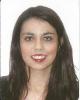 personal informationID no.: 77135898QPlace of birth: Alcalá de Henares, Madrid, SpainDate of birth: 18/07/1996Nationality: SpanishskillsIT skills: Office (Word, Excel, Power Point), OutlookI own and know how to use the following CAT tools: SDL Trados (2017), OmegaT, Memo QI own and know how to use the following subtitling tools: Subtitle Workshop, Aegisub, Subtitle EditcONTACT informationAddress: Rue Pierre Broodcoorens 9, La Hulpe, Bravant Wallon, BelgiumEmail: myriammorenohijazo@gmail.comCellphone no.: +34 689 681 126languagesCastillian Spanish (native)English            FrenchCatalan           RussianspecializationLiterary/editorial translation.Audiovisual translation: (dubbing, subtitling, localization).Creative translation.Work experienceaugust 2019 – currently · internship in project management · production S.A.I am currently doing an internship in Project Management in the translation agency Production S.A. in La Hulpe, Belgium. My responsibilities include:Inscribing the clients’ request on the server and preparing the texts to be translated in Trados Studio.Finding translators on the database who will be able to perform the task within the established deadline.Finalizing the translated text, updating the termbase and translation memory, revising the text and verifying that the client’s specifications have been taken into account before delivering it.Solving the problems that should arise at any step in the translation process.LITERARY TRANSLATION (ENGLISH TO SPANISH)Penny Flame (2019). Creativia Publishing.Simon’s Wife (2018).subtitling for ted talks • 2018 - currentlyProfile and subtitled videos available at: http://www.ted.com/users/12146549/profilefreelance translation • 2018 - currentlyAcademic credentialsmaster’s degree in audiovisual and literary translation • 2019 • BARCELONA SCHOOL OF MANAGEMENT, BarcelonaThe master’s degree encompasses two different programs:Postgraduate’s degree in literary translation: different modalities of literary translation – essay, short story, novel, poetry, theatre, and graphic novel – from English and French into Spanish and Catalan are studied. The program also includes proofreading.Postgraduate’s degree in audiovisual translation: different modalities of audiovisual translation – dubbing, synchronization, subtitling, localization of videogames and software, and closed captioning.Final masters project: And now, for something completely different: a dubbing proposal for Monty Python’s Flying Circusbachelor’s degree in translation and interpreting • 2018 • universitat Pompeu i fabra, BarcelonaGraduated from Pompeu Fabra University in 2018 with a 3.30 GPA.Specialised in literary and media translation and consecutive and simultaneous interpreting.Skills related to the program:Knowledge of theoretical and practical aspects of translation and interpreting.Knowledge of the terminology pertaining to different specialised fields: medicine, science, technology, law and economy.Didactics of foreign languages.Outstanding oral and written skills in both source and target languages.proofreading course• 2018 • university of barcelonaIntensive proofreading course organised by the UniCo association.course on foreign language didactics• 2017 • universitat pompeu i fabra, barcelonaoral communication workshop • 2015 • escuela comunicando, zaragozaWork experienceaugust 2019 – currently · internship in project management · production S.A.I am currently doing an internship in Project Management in the translation agency Production S.A. in La Hulpe, Belgium. My responsibilities include:Inscribing the clients’ request on the server and preparing the texts to be translated in Trados Studio.Finding translators on the database who will be able to perform the task within the established deadline.Finalizing the translated text, updating the termbase and translation memory, revising the text and verifying that the client’s specifications have been taken into account before delivering it.Solving the problems that should arise at any step in the translation process.LITERARY TRANSLATION (ENGLISH TO SPANISH)Penny Flame (2019). Creativia Publishing.Simon’s Wife (2018).subtitling for ted talks • 2018 - currentlyProfile and subtitled videos available at: http://www.ted.com/users/12146549/profilefreelance translation • 2018 - currentlyAcademic credentialsmaster’s degree in audiovisual and literary translation • 2019 • BARCELONA SCHOOL OF MANAGEMENT, BarcelonaThe master’s degree encompasses two different programs:Postgraduate’s degree in literary translation: different modalities of literary translation – essay, short story, novel, poetry, theatre, and graphic novel – from English and French into Spanish and Catalan are studied. The program also includes proofreading.Postgraduate’s degree in audiovisual translation: different modalities of audiovisual translation – dubbing, synchronization, subtitling, localization of videogames and software, and closed captioning.Final masters project: And now, for something completely different: a dubbing proposal for Monty Python’s Flying Circusbachelor’s degree in translation and interpreting • 2018 • universitat Pompeu i fabra, BarcelonaGraduated from Pompeu Fabra University in 2018 with a 3.30 GPA.Specialised in literary and media translation and consecutive and simultaneous interpreting.Skills related to the program:Knowledge of theoretical and practical aspects of translation and interpreting.Knowledge of the terminology pertaining to different specialised fields: medicine, science, technology, law and economy.Didactics of foreign languages.Outstanding oral and written skills in both source and target languages.proofreading course• 2018 • university of barcelonaIntensive proofreading course organised by the UniCo association.course on foreign language didactics• 2017 • universitat pompeu i fabra, barcelonaoral communication workshop • 2015 • escuela comunicando, zaragoza